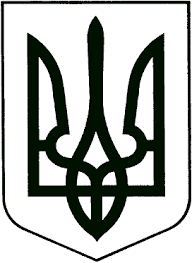                         УКРАЇНА                             ЖИТОМИРСЬКА ОБЛАСТЬ                         НОВОГРАД-ВОЛИНСЬКА МІСЬКА РАДА                                                     РІШЕННЯдвадцять шоста сесія                                                            сьомого скликаннявід                           №Про       затвердження     розпорядженняміського голови від 21.09.2018 № 334(к)„Про  звільнення   Шалухіна В.А.“Керуючись статтею 25, пунктом 5  частини четвертої статті 42 Закону України „Про місцеве самоврядування в Україні“, статтею 38 Кодексу Законів про працю України,  враховуючи заяву заступника міського голови       Шалухіна В.А. від 21.09.2018, міська радаВИРІШИЛА:          Затвердити розпорядження міського голови від 21.09.2018 № 334(к) „Про звільнення Шалухіна В.А.“ (додається).Міський голова                                                                         В.Л.Весельський